BỘ GIÁO DỤC VÀ ĐÀO TẠOTRƯỜNG ĐẠI HỌC MỞ THÀNH PHỐ HỒ CHÍ MINH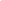 ĐỀ CƯƠNG MÔN HỌCThông tin chungTên môn học tiếng Việt: 	Kiểm toán 1 - ACCA F8 phần 1	Mã môn học: ACCO1342Tên môn học tiếng Anh: AUDIT AND ASSURANCE 1 -ACCA F8 Part 1Phương thức giảng dạy:☒	Trực tiếp		 ☐	Trực tuyến 	☐	Kết hợp Ngôn ngữ giảng dạy:☐	Tiếng Việt		☐	Tiếng Anh		 ☒ Cả hai Kiến thức khối thuộc tính / kỹ năng ☐	Giáo dục đại cương	☒	Kiến thức chuyên ngành ☐	Cơ sở kiến ​​thức 	☐	Kiến thức bổ sung☐	Kiến thức ngành 	☐	Đồ án / Khóa luận tốt nghiệp Số tín chỉThông tin về môn họcMôn học điều kiện          	Chuẩn đầu ra (CĐR) môn học3. 	Đánh giá môn học:4. Kế hoạch giảng dạy:5. Quy định môn học-	Quy định về các bài tập đánh giá: o	Học sinh có nghĩa vụ hoàn thành và nộp bài tập trong khung thời gian quy định. -	Quy định chuyên cần:o	Trong trường hợp vắng mặt quá 20% số ngày chuyên cần trở lên, học sinh không được tham gia đánh giá cuối kỳ.-	Nội quy trong lớp:o	Tích cực tham gia thảo luận trong lớp và hoàn thành các hoạt động học tập khác được giao.o	Cố gắng đọc trước tài liệu cần thiết trước khi đến lớp.o	Hoàn thành bài tập về nhà bắt buộcTổng cộngLý thuyết Thực hành Tự học3213 (2,1,5)Điều kiện môn họcMã môn học1.Môn học tiên quyếtN/A2.Môn học trướcNguyên lý kế toánACCO23013.Môn học song hànhN / AMục tiêu môn họcChuẩn đầu ra (CĐR) môn họcChuẩn đầu ra (CĐR) môn họcCO1. Xác định khái niệm nghề nghiệp trong kiểm toán, chức năng kiểm toán, quản trị doanh nghiệp và quy tắc đạo đức nghề nghiệp.CLO1:Xác định mục tiêu và nguyên tắc chung của kiểm toán bên ngoài.CO1. Xác định khái niệm nghề nghiệp trong kiểm toán, chức năng kiểm toán, quản trị doanh nghiệp và quy tắc đạo đức nghề nghiệp.CLO2:Mô tả môi trường pháp lý nơi các hoạt động đánh giá bên ngoài diễn ra.CO1. Xác định khái niệm nghề nghiệp trong kiểm toán, chức năng kiểm toán, quản trị doanh nghiệp và quy tắc đạo đức nghề nghiệp.CLO3:Nêu mục tiêu và tầm quan trọng của quản trị doanh nghiệpCO1. Xác định khái niệm nghề nghiệp trong kiểm toán, chức năng kiểm toán, quản trị doanh nghiệp và quy tắc đạo đức nghề nghiệp.CLO4:Xác định các nguyên tắc cơ bản của đạo đức nghề nghiệp kiểm toán.CO2. Giải thích quá trình chấp nhận kiểm toán và lập kế hoạch kiểm toán trong hợp đồng kiểm toán báo cáo tài chính.CLO5:Giải thích quy trình nghiệm thu kiểm toán.CO2. Giải thích quá trình chấp nhận kiểm toán và lập kế hoạch kiểm toán trong hợp đồng kiểm toán báo cáo tài chính.CLO6:Mô tả quy trình đánh giá rủi ro kiểm toán.CO2. Giải thích quá trình chấp nhận kiểm toán và lập kế hoạch kiểm toán trong hợp đồng kiểm toán báo cáo tài chính.CLO7:Mô tả quá trình tìm hiểu khách hàng đánh giá.CO2. Giải thích quá trình chấp nhận kiểm toán và lập kế hoạch kiểm toán trong hợp đồng kiểm toán báo cáo tài chính.CLO8:Áp dụng các thủ tục phân tích trong giai đoạn lập kế hoạch kiểm toán với các thông tin được cung cấpCO2. Giải thích quá trình chấp nhận kiểm toán và lập kế hoạch kiểm toán trong hợp đồng kiểm toán báo cáo tài chính.CLO9:Giải thích các khía cạnh của lập kế hoạch kiểm toán.CO3. Giải thích quy trình đánh giá hệ thống kiểm soát nội bộ của khách hàng.CLO10:Mô tả các thành phần chính của hệ thống kiểm soát nội bộ.CO3. Giải thích quy trình đánh giá hệ thống kiểm soát nội bộ của khách hàng.CLO11:Giải thích lý do tại sao kiểm toán viên cần hiểu biết về các hoạt động kiểm soát nội bộ liên quan đến cuộc kiểm toán.CO3. Giải thích quy trình đánh giá hệ thống kiểm soát nội bộ của khách hàng.CLO12:Áp dụng các kỹ thuật minh họa hệ thống kiểm soát nội bộ.CO4. Phân biệt các điều kiện đối với các loại báo cáo kiểm toán có thể được phát hành trong hợp đồng kiểm toán báo cáo tài chính.CLO13:Giải thích vai trò của báo cáo kiểm toán đối với tính trung thực của báo cáo tài chính.CO4. Phân biệt các điều kiện đối với các loại báo cáo kiểm toán có thể được phát hành trong hợp đồng kiểm toán báo cáo tài chính.CLO14:Phân biệt các loại ý kiến ​​kiểm toán.CO5. Thực hiện công việc một cách độc lập.CLO15:Hoàn thành các nhiệm vụ được giao kịp thời và hiệu quả.CO5. Thực hiện công việc một cách độc lập.CLO16:Tích cực tham gia các cuộc thảo luận.Các yếu tố đánh giáHình thức Đánh giáThời gianCĐR môn họcTỷ lệTỷ lệ(1)(2)(3)(4)(5)(5)A1. Đánh giá quá trìnhA.1.1 Thảo luậnTrong suốt khóa họcTất cả CLO5%5%A1. Đánh giá quá trìnhA.1.2 Loại câu hỏi trắc nghiệmTrong suốt khóa họcTất cả CLO10%10%A1. Đánh giá quá trìnhA.1.3 Bài tập thực hànhSau chương 3, 5, 6 và 7CLO8CLO12CLO1410%10%A1. Đánh giá quá trìnhTổng cộng25%25%A2. Đánh giá giữa kỳA.2.1 Kiểm tra giữa kỳ: (dạng câu hỏi trắc nghiệm)Sau chương 5CLO1-CLO925%25%A2. Đánh giá giữa kỳTổng cộng25%25%A3. Đánh giá cuối kỳA.3.1 Kiểm tra cuối kỳ: (dạng câu hỏi trắc nghiệm)Vào cuối khóa họcTất cả CLO50%50%A3. Đánh giá cuối kỳTổng cộng50%50%Tổng cộngTổng cộng100%BuổiNội dungCLOHoạt động dạy và họcĐánh giáTài liệu môn học1Chương 1: Kiểm toán và các cam kết đảm bảo khácCLO1Lý thuyết cho Chương 1A.1.1[1]11.1. Các cam kết kiểm toán bên ngoàiCLO2 LMS: Thảo luận Chương 1.A.1.2Chương 1,211.2 Các loại dịch vụ đảm bảoCLO15 Bài tập trắc nghiệm [TN01][2]11.3 Quy trình đánh giáCLO16Thảo luận [TL01]Chương 1,211.4 Quy định về kiểm toán viên11.5 Các chuẩn mực quốc tế về kiểm toán2Chương 2: Quản trị doanh nghiệpCLO2Lý thuyết cho Chương 2A.1.1[1]22.1 Giới thiệu về quản trị công tyCLO3Bài tập trắc nghiệm [TN02]A.1.2Chương 3,522.2 Các ủy ban kiểm toánCLO15Thảo luận 2 [TL2][2]22.3 Kiểm toán nội bộCLO16LMS: Thảo luận Chương 2 & Bài tập Chương 2.Chương 3,522.4 Phân biệt giữa kiểm toán nội bộ và kiểm toán bên ngoài22.5 Báo cáo kiểm toán nội bộ3Chương 3: Đạo đức nghề nghiệpCLO4Lý thuyết cho Chương 3A.1.2[1]33.1 Các nguyên tắc cơ bản của đạo đức nghề nghiệpCLO15Bài tập trắc nghiệm [TN03]A.1.2Chương 433.2 Các yếu tố đe dọa đạo đức nghề nghiệpA.1.2[2]33.3 Các điều khoản của cam kết kiểm toánA.1.2Chương 44Bài tập thực hànhCLO15Bài tập thực hành4Bài tập thực hànhCLO15[TH01]5Chương 4: Đánh giá rủi roCLO5Lý thuyết cho Chương 4A.1.2[1]54.1 Giới thiệu về rủi roCLO6Câu hỏi trắc nghiệm [TN04]A.1.2Chương 654.2 Tính trọng yếuCLO7A.1.2[2]54.3 Hiểu doanh nghiệp và môi trường của doanh nghiệpCLO15A.1.2Chương 654.4 Đánh giá rủi ro có sai sót trọng yếuA.1.254.5 Phản hồi đánh giá rủi roA.1.26Chương 5: Lập kế hoạch kiểm toánCLO9Lý thuyết cho Chương 5A.1.1[1]65.1 Tầm quan trọng của việc lập kế hoạch kiểm toánCLO16Thảo luận 3 [TL3]A.1.1Chương 7,865.2 Chiến lược đánh giá tổng thể và kế hoạch đánh giáA.1.1[2]65.3 Tài liệu đánh giáA.1.1Chương 7,87Chương 5: Lập kế hoạch đánh giá (Tiếp)CLO8A.1.2[1]75.4 Giới thiệu về bằng chứng kiểm toánCLO9Lý thuyết cho Chương 5 (Tiếp)A.1.2Chương 875.5 Các cơ sở dẫn liệu trong báo cáo tài chínhCLO15Câu hỏi trắc nghiệm [TN05]A.1.2[2]7A.1.2Chương 87A.1.28Bài tập thực hànhCLO8Bài tập thực hànhA.1.38Bài tập thực hànhCLO15[TH02]A.1.39Ôn tập + Kiểm tra giữa kỳÔn tập + Kiểm tra giữa kỳA.2.110Chương 6: Kiểm soát nội bộCLO10Lý thuyết cho Chương 6A.1.1[1]106.1 Hệ thống kiểm soát nội bộCLO11Dạng câu hỏi trắc nghiệm [TN06]A.1.2Chương 9106.2 Việc kiểm toán viên sử dụng hệ thống kiểm soát nội bộCLO15Thảo luận 4 [TL4][2]106.3 Đánh giá các thành phần kiểm soát nội bộCLO16Chương 9106.4 Kiểm soát nội bộ trong môi trường máy tính hóa11Bài tập thực hànhCLO12Bài tập thực hànhA.1.311Bài tập thực hànhCLO15[BTTH03]A.1.312Chương 7: Soát xét đánh giá và báo cáo đánh giáCLO13Lý thuyết cho Chương 7A.1.2[1]127.1 Các sự kiện sau ngày khóa sổCLO14Bài tập trắc nghiệm [TN07]A.1.2Chương 18,19127.2 Hoạt động liên tụcCLO15A.1.2[2]127.3 Trình bày bằng văn bảnA.1.2Chương 18,19127.4 Soát xét tổng thể các báo cáo tài chínhA.1.212A.1.213Chương 7: Soát xét đánh giá và báo cáo đánh giá (Tiếp)CLO13Lý thuyết cho Chương 7 (Tiếp)A.1.2[1]137.5 Báo cáo đánh giáCLO14Chỉnh sửa + Trả lời cho các câu hỏi liên quan đến khóa học.A.1.2Chương 18,19137.6 Ý kiến ​​đánh giáCLO15Bài tập trắc nghiệm [TN08]A.1.2[2]13A.1.2Chương 18,1913Chỉnh sửa + Trả lời cho các câu hỏi liên quan đến khóa học.A.1.214Bài tập thực hànhCLO14Bài tập thực hành [BTTH04]A.1.314Bài tập thực hànhCLO15A.1.3TRƯỞNG KHOATS. Thụy Hồ HữuTHIẾT KẾ BỞIThS. Vương Minh Phạm